MAPA MENTAL SOBRE LA TEORIA DE OPARIN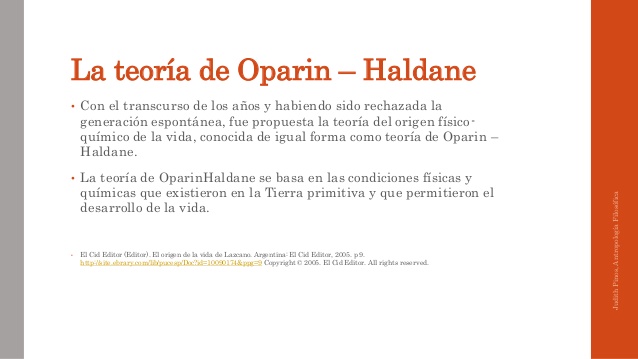 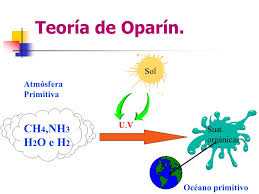 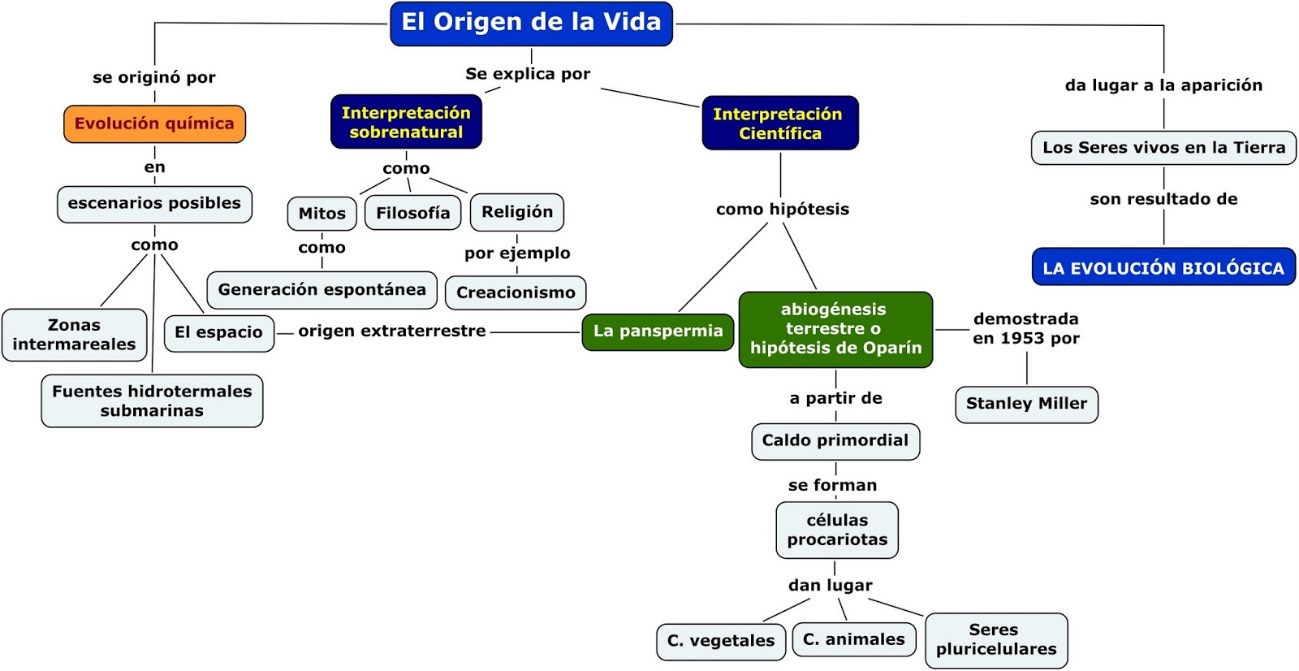 